                   Mod.A/01 Modello_Istanza art. 146 D.lgs 42/04Al Comune di Minturno Servizio Paesaggistico AmbientaleVia Principe di Piemonte04026 Minturno (LT)Oggetto: Richiesta di Autorizzazione Paesaggistica ai sensi dell’art. 146 del D.Lgs 42/2004  e s.m.i.                       INTERVENTI  DI CUI ALLA L.R. N.8/2012 e s.m.i.      (Compilare obbligatoriamente tutti i campi della  domanda)Il/La sottoscritto/a …………………………………………………nato a ……………………………………… (…….) il……./……/………...  e  residente  in  ……………………………………………………………………   (…….)  Via/P.za/Loc…………………………………………………………….. n……….. CAP………….. Tel./ cell. …………………..………. email : …………………………………………….. in qualità di (proprietario/a  o  altro  titolo)   ….……………………………….………………………………..…….del      terreno/immobile        (specificare)………………………………….…………………………..……………………………………………………………………………………………….... oggetto della presente  domanda, situato nel Comune di ………………………… (……….) Via/P.za/Loc ………………… foglio catastale ……………… . particella/e……………………………………………………………………………………………………………………………………….C H I E D Ea Codesta Amministrazione l’autorizzazione paesaggistica ai sensi dell’art. 146 del D. Lgs. vo 22 gennaio 2004, n. 42, e s.m.i.,PROCEDURA ORDINARIAPROCEDURA SEMPLIFICATA  per categoria di opere di cui al punto …………. (specificare) dell’Allegato 1 del al D.P.R. 139/2010interventi di cui agli articoli 3, 3bis, 3ter, 4 e 5 della legge regionale 11 agosto 2009, n. 21 (Misure straordinarie per il settore edilizio ed interventi per l’edilizia residenziale sociale) PIANO CASA, per la realizzazione delle opere descritte di seguito e indicate negli elaborati allegati: ………………………………………………………………………………………………………………………….…………………………………………………………………………...………………………………………………..……………………………                    A tal fine dichiara che l’intervento necessita di autorizzazione paesaggistica, in quanto il terreno risulta vincolato/parzialmente vincolato da:art. 134 co. 1 lett. a) e art. 136 Dlgs 42/04:  D.M. del ……………………… D.G.R.L. n. …………del………..……….. (art. 134 co. 1 lett. b) Dlgs 42/04 e art. 142 comma 1 lett 1 Dlgs 42/04:……………………………………………….. (art. 134 comma 1, lett. c) Dlgs 42/04 immobili e aree individuati dal PTPR:……………………………………………...Allega i seguenti documenti redatti secondo le modalità descritte nell’elenco EL_146:SCHEDA PAESAGGISTICA – n. 3 copieTITOLO DI PROPRIETA’ – n. 1 copia(PROCEDURA ORDINARIA) CERTIFICATO DI DESTINAZIONE URBANISTICA o DICHIARAZIONE ASSEVERATA - MOD.A/03 CONFORMITA’_ URBANISTICA – n. 3 copie(PROCEDURA SEMPLIFICATA) ATTESTAZIONE DEL COMUNE DI CONFORMITA’ URBANISTICA o DICHIARAZIONE ASSEVERATA - MOELLO A/03 CONFORMITA’_ URBANISTICA – n. 3 copieDICHIARAZIONE ASSEVERATA – MODELLO A/02 CONFORMITA’  PAESAGGISTICA – n. 3 copieDICHIARAZIONE SOSTITUTIVA -   MODELLO A/05 PRECEDENTI   NO – n. 3  copieDICHIARAZIONE ASSEVERATA – MODELLO A/04 DICHIARAZIONE LEGITTIMITA’ – n. 3 copieDICHIARAZIONE ASSEVERATA – MODELLO A/06 DICHIARAZIONE   - ART.10  – n. 3 copie(PROCEDURA ORDINARIA) RELAZIONE PAESAGGISTICA – n. 3 copie(PROCEDURA SEMPLIFICATA) RELAZIONE PAESAGGISTICA  SEMPLIFICATA– n. 3 copieDOCUMENTAZIONE FOTOGRAFICA – n. 3 copieFOTOSIMULAZIONE DELL’OPERA (per nuove edificazioni) – n. 3 copieELABORATO GRAFICO – n. 6  copieVersamento di €. 150,00 c.c. n.12620043 intestato al Comune di Minturno Servizio Tesoreria (causale DIRITTI DI ISTRUTTORIA –PARERE PAESAGGISTICO- G.M. n.772/2011CD/DVD contenente copia della documentazione presentata in formato PDF e dichiarazione di conformità elaborati – MODELLO A/07     Recapito comunicazioni- MODELLO A/08 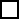   ALTRO………………………………………………………………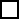 INFORMATIVA AI SENSI DEL D. LGS. 30/06/2003 N. 196 (CODICE IN MATERIA DI PROTEZIONE DEI DATI   PERSONALI):I dati personali contenuti nella presente domanda sono raccolti e conservati presso archivi cartacei e informatizzati della Regione Lazio, secondo le prescrizioni inerenti la sicurezza previste dal D. Lgs. 196/2003. Il conferimento dei dati è obbligatorio ed è finalizzato allo svolgimento delle funzioni istituzionali previste dal D.Lgs 42/2004. I dati conferiti potranno essere comunicati e diffusi, anche per via telematica, per le stesse finalità di carattere istituzionale, comunque nel rispetto dei limiti previsti dall’art. 19 del D. Lgs. 196/2003. L’interessato può sempre rivolgersi al Titolare o al Responsabile del trattamento dei dati dell’Ente, anche per il tramite di un incaricato, per esercitare i diritti previsti dall’art. 7 del D. Lgs. 196/2003.Data ……………………………………….	Firma ………………………………………………..ELENCO DOCUMENTAZIONE  (EL_146)Autorizzazione Paesaggistica ai sensi dell’art. 146 del D.Lgs 42/2004 e s.m.i.TITOLO DI PROPRIETA’ – Atto notarile in copia o certificato catastale di attuale intestazione (data non inferiore a 3 mesi), o delibera comunale di assegnazione dell’area in caso di cooperative o consorzi, o delega notarile nel caso di proprietari cedenti diritti. In caso di possesso o detenzione dovranno essere presentati: titolo di possesso o detenzione e atto di assenso del proprietario dell’immobile alla presentazione dell’istanza, in duplice copiaPer le opere pubbliche le Amministrazioni dovranno produrre l’ATTO DI APPROVAZIONE del progetto dei lavori di cui si chiede l’autorizzazione, in duplice copia(PROCEDURA ORDINARIA) CERTIFICATO in originale di destinazione urbanistica o dichiarazione asseverata - attestante la conformità urbanistica dell’intervento alla normativa vigente e adottata - redatta in originale dal tecnico abilitato firmatario del progetto presentata unitamente a copia fotostatica di un documento di identità sottoscritta (MODELLO A/03 CONFORMITA’ URBANISTICA), in triplice copia(PROCEDURA SEMPLIFICATA) DICHIARAZIONE asseverata del tecnico abilitato firmatario del progetto e siglata dal richiedente attestante la conformità dell’intervento  alla  normativa  urbanistica  ed  edilizia,  resa  ai  sensi  dell’art  2  comma  1  del  D.P.R.  139/10. (MODELLO A/02 CONFORMITA’ URBANISTICA), in triplice copiaDICHIARAZIONE asseverata del tecnico abilitato firmatario del progetto e siglata dal richiedente attestante la conformità dell’intervento alla normativa dello strumento urbanistico comunale e alla normativa paesaggistica (MODELLO A/03 CONFORMITA’ PAESAGGISTICA), in triplice  copiaDICHIARAZIONE sostitutiva di atto di notorietà che l’immobile per il quale si richiede l’autorizzazione ai sensi dell’art. 146 del Dlgs. 42/04 non è stato oggetto di precedenti autorizzazioni ovvero annullamenti da parte della Soprintendenza BB.AA.AA. competente per zona. Diversamente vanno allegati i precedenti provvedimenti (MODELLO A/05 PRECEDENTI NO), in triplice copiaDICHIARAZIONE asseverata dal tecnico abilitato firmatario del progetto e siglata dal richiedente attestante la completa legittimità delle preesistenze allegando precedenti pareri paesaggistici e precedenti titoli abilitativi con relativi atti e grafici progettuali rilasciati dal Comune (MODELLO A/04 DICHIARAZIONE LEGITTIMITA’), in triplice copiaDICHIARAZIONE asseverata dal tecnico abilitato e siglata dal richiedente attestante l’inesistenza ovvero l’esistenza di vincoli ai sensi dell’art. 10 D.Lgs 42/04 (DICHIARAZIONE ART.10), in triplice copia (PROCEDURA  ORDINARIA)  RELAZIONE PAESAGGISTICA ai sensi del D.P.C.M. 12/12/05, integrata dallo STUDIO di INSERIMENTO PAESISTICO ove previsto ai sensi degli artt. 29 e 30 della L.R. 24/98––in triplice  copia(PROCEDURA  SEMPLIFICATA)  RELAZIONE PAESAGGISTICA SEMPLIFICATA ai sensi dell’art. 2 comma 2 delDecreto del Presidente della Repubblica 9 luglio 2010, n. 139, per gli interventi che ricadono nell’ Allegato 1 di detto Decreto –in triplice copiaDOCUMENTAZIONE FOTOGRAFICA, in triplice copia (allegato e parte integrante della Relazione Paesaggistica ai sensi del D.P.C.M. 12/12/2005 e della Relazione Paesaggistica Semplificata). Rappresentazione fotografica dello stato attuale dell'area d'intervento e del contesto paesaggistico, ripresi da luoghi di normale accessibilità e da punti e percorsi panoramici, dai quali sia possibile cogliere con completezza le fisionomie fondamentali del territorio. In particolare, la rappresentazione dei prospetti e degli skylines dovrà estendersi anche agli edifici contermini, per un'area più o meno estesa, secondo le principali prospettive visuali da cui l'intervento è visibile quando:la struttura edilizia o il lotto sul quale si interviene è inserito in una cortina edilizia;si tratti di edifici, manufatti o lotti inseriti in uno spazio pubblico (piazze, slarghi, ecc.);si tratti di edifici, manufatti o lotti inseriti in un margine urbano verso il territorio aperto;Deve essere prodotta a colori, formato 10x15, composta da minimo 4 foto. Sul retro di ogni foto dovrà essere indicato il Comune e il nominativo del richiedente, ubicazione, foglio catastale e particella, le foto dovranno essere datate e timbrate dal tecnico abilitato firmatario del progetto firmate anche dal richiedente, spillate a bandiera su cartoncino in modo da formare 2 copie uguali della documentazione fotografica. Dovrà essere corredata della indicazione planimetrica dei punti di ripresaELABORATO GRAFICO di progetto iscritto in un unico foglio in 6  copie (allegato e parte integrante della Relazione Paesaggistica ai sensi del D.P.C.M. 12/12/2005 e della Relazione Paesaggistica Semplificata) completo di relazione tecnica relativa alle opere da eseguire, sottoscritto dal richiedente e dal tecnico abilitato che lo ha redatto che dovrà inoltre attestare la conformità tra i 6 elaborati apponendo su uno la dicitura “Originale” e sugli altri cinque la dicitura “copia conforme all’originale”. Deve contenere tutti gli elementi indicati nel D.P.C.M. 12/12/2005 e nella l.r. 16-03-1982, n.13 e s.m.i.: e in particolare:inquadramento dell'area e dell'intervento/i: planimetria generale quotata su base topografica carta tecnica regionale CTR - o ortofoto, nelle scale: 1:25.000, 1:10.000, 1:5000, 1:2000 o di maggior dettaglio e di rapporto di scala inferiore, secondo le tipologie di opere, in relazione alla dimensione delle opere, raffrontabile - o coincidente - con la cartografia descrittiva dello stato di fatto, con l'individuazione dell'area dell'intervento e descrizione delle opere da eseguire (tipologia, destinazione, dimensionamento):stralcio tavole A, B, C, D del PTPR, in scala adeguata, con la sovrapposizione dell’area d’intervento con tabella delle Norme Tecniche di Attuazione e relativa Legendastralcio tavola E.3 PTP vigente, in scala adeguata, con la sovrapposizione dell’area d’intervento con tabella delle Norme Tecniche di Attuazione e relativa Legendastralcio P.R.G., in scala adeguata, con tabella delle Norme Tecniche di Attuazione e relativa Legendaestratto originale del foglio catastale con indicazione, tramite retinatura, dell’area interessata dal progetto e/o di proprietàELABORATI GRAFICI NUOVE COSTRUZIONI:planimetria dell'intera area (scala 1:200 o 1:500 o altre scale in relazione alla sua dimensione) con l'individuazione delle opere di progetto in sovrapposizione allo stato di fatto, rappresentate con le coloriture convenzionali (rosso nuova costruzione, giallo demolizione)planimetria dello STATO ATTUALE del lotto in scala consigliata 1:200 con indicazione delle proprietà confinanti, per una profondità di almeno 50 mt. dai confini, delle quote altimetriche del terreno e di tutti i fabbricati circostanti, degli alberi di alto fusto e di tutta la vegetazione esistente, di recinzioni ed ingressi, di eventuali costruzioni esistenti sul lotto di cui occorre dimostrare la legittimitàplanimetria, alla stessa scala della precedente, di STATO FUTURO con indicazione di quote altimetriche, sistemazione della zona non edificata (posteggi, giardini, zone pavimentate, nuove alberature), edifici esistenti, siepi, recinzioni, ingressi e quant’altro possa occorrere al fine di chiarire esaurientemente i rapporti tra l’opera e il suolo circostante sia esso pubblico che privatosezioni dell'intera area in scala 1:200, 1:500 o altre scale in relazione alla sua dimensione, estesa anche all'intorno, con rappresentazione delle strutture edilizie esistenti, delle opere previste (edifici e sistemazioni esterne) e degli assetti vegetazionali e morfologici in scala 1:2000, 1:500, 1:200, con indicazione di scavi e riporti per i territori ad accentuata acclività, quantificando in una tabella riassuntiva i relativi valori volumetricipiante, in rapporto 1:100 di tutti i piani e della copertura dell’opera con indicazione delle destinazioni d’uso dei locali, quote planimetriche e altimetriche. La pianta relativa alla copertura deve essere corredata dalle indicazioni dei materiali usati, il senso delle falde, le pendenze i volumi tecnici, i camini, le gronde, i lucernai ecc.sezioni quotate dell’opera in rapporto 1:100 estese anche all’area circostante e possibilmente all’intera superficie di pertinenza o lotto. Le quote devono essere riferite a punti fissi (es. marciapiedi o strade) o al piano di campagna, alle dimensioni complessive dell’opera, all’altezza netta interpiano, allo spessore dei solai, al colmo del tetto o volumi tecnici. Le sezioni (almeno due) devono essere in numero necessario alla completa comprensione dell’operaprospetti in rapporto 1:100 di tutte le facciate dell’opera, anche con riferimento agli edifici circostanti. Nei prospetti deve essere rappresentata anche la situazione altimetrica dell’andamento del terreno esistente e di progetto. (Qualora l’edificio sia aderente ad altri fabbricati i prospetti devono comprendere anche lefacciate aderenti). Inoltre va riportata indicazione delle aperture e dei relativi infissi, opere in ferro e balaustre, coperture, pluviali in vista, volumi tecnici, tutti con indicazione di materiali e colori impiegatirecinzioni in scala 1:100 con particolari in scala 1:20, 1:10 per cancelli, sistemazioni a terra, ecc. con indicazione dei materiali e colori usatitesto di accompagnamento con la motivazione delle scelte progettuali in coerenza con gli obiettivi di conservazione e/o valorizzazione e/o riqualificazione  paesaggisticadati tecnici con schemi planimetrici quotati per il calcolo delle superfici e dei volumi ammissibili e previsti in rapporto alle altezze, alle distanze, agli indici fondiari prescritti urbanisticamente e paesaggisticamente; (laddove necessario si rammenta il rispetto del D.P.R. 503/96, il D.L. n. 1444 del 2/4/1968 nonché l’art. 2 comma 2 della legge 122/89(PROCEDURA ORDINARIA) foto modellazione realistica (rendering computerizzato o manuale): simulazione dettagliata dello stato dei luoghi a seguito della realizzazione del progetto resa mediante comprendente un adeguato intorno dell'area di interventoINTERVENTI SU EDIFICI E MANUFATTI ESISTENTI:gli elaborati di cui ai precedenti punti devono essere integrati con piante, prospetti e sezioni dell’edificio o degli edifici nello STATO ATTUALE (con quote interne ed esterne) di cui deve esserne dichiarata la legittimità con dichiarazione asseverata dal tecnico abilitato firmatario del progetto e siglata dal richiedente attestante la completa legittimità delle preesistenze allegando precedenti pareri paesaggistici e precedenti titoli abilitativi con relativi atti e grafici progettuali rilasciati dal Comune (Modello A/04 DICHIARAZIONE_ LEGITTIMITA’)Nel caso di VARIANTI IN CORSO D’OPERA di progetti già approvati da questa Amministrazione occorre evidenziare, mediante retini, le modificazioni rispetto al progetto precedentemente autorizzato e riprodurre la documentazione fotografica in 3 copie aggiornata raffigurante le opere in corso di esecuzione (oltre progetto già approvato da questo Ufficio con relativa Autorizzazione Paesaggistica)Per tipologie di interventi od opere di grande impegno territoriale l’elaborato grafico deve contenere quanto disposto dall’art. 4 del D.P.C.M. 12/12/2005PARERE DELLA SOPRINTENDENZA PER I BENI ARCHEOLOGICI, ove previsto ai sensi dell’art. 13 della L.R. 24/98, in duplice copia OVE RICHIESTO SEPARATAMENTE PIANO DI UTILIZZAZIONE AZIENDALE (P.U.A.), ove previsto dal PTP o dal PTPR e relativa DELIBERA DI CONSIGLIO COMUNALE di approvazione dello stesso, in duplice copiaNOTA BENE: la documentazione presentata in copia deve essere resa conforme ai sensi del D.P.R. 445/2000